Biblical Manhood and Womanhood Course OutlineWeek 1:  Intro and Biblical Theology of GenderWeek 2:  Biblical Masculinity Part 1 Week 3:  Biblical Masculinity Part 2 Week 4:  Biblical Femininity Part 1Week 5:  Biblical Femininity Part 2 Week 6:  Manhood & Womanhood in the Home Part 1Week 7:  Manhood & Womanhood in the Home Part 2 Week 8:  Manhood & Womanhood in the Church Part 1 Week 9:  Manhood & Womanhood in the Church Part 2 Week 10:  Manhood & Womanhood in the World & WorkplaceWeek 11:  Gender ConfusionWeek 12:  Answering Common QuestionsWeek 13:  Sex, Marriage, & Same-Sex AttractionSummaries:Biblical masculinity is displayed in a sense of benevolent responsibility to work God’s creation, to provide for and protect others, and to express loving, sacrificial leadership in particular contexts prescribed by God’s Word.Biblical femininity is displayed in a gracious disposition to cultivate life, to help others flourish, and to affirm, receive and nurture strength and leadership from worthy men in particular contexts prescribed by God’s Word.For further study:1. God’s Design for Man and Womanhood, Andreas & Margaret Köstenberger 2. The Accidental Feminist, Courtney Reissig3. Women & God: Hard Questions, Beautiful Truth, Kathleen Nielson Questions and comments are welcome! Bobby.Jamieson@capbap.org,Matt.Merker@capbap.org & Blake.Boylston@capbap.org Capitol Hill Baptist Church – April 15, 2018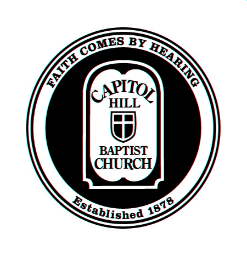 Biblical Manhood and Womanhood – Lesson 6Manhood and Womanhood in the Home, Part 1I. Biblical Masculinity & Femininity in the Context of SinglenessA. The New Testament Celebrates Singleness for Men and Women1 Corinthians 7:8, 32 It is good for them to remain single...B. The Single Christian Expresses Manhood or Womanhood in the Family of GodSingle Men:Provide spiritually and financially (Gen 2:15; 1 Tim. 5:1)Take responsibility to know and guard the WordStrive for the qualities of an elder (1 Tim 3, Titus 1)Protect sisters in Christ in appropriate ways Single Women:Extend a helpful, encouraging disposition (Gen 2:18)Nurture the spiritual health of other women (Titus 2:3-5)Cultivate spiritual beauty (1 Pet 3:4)II. Biblical Masculinity & Femininity in the Context of MarriageA. Definition: Men and women are created equal, but with distinct, God-given roles within the family: the husband lovingly leads as provider and protector, and the wife respectfully submits as his helper.Responding to misunderstandings: Biblically speaking, differences in role do not imply hierarchy of value (Gen 1:26-27, Gal 3:28)B. Explanation: Ephesians 5:22-33Paul calls wives to submit to their own husbands as to the Lord (v. 22)The husband is the head of the wife, just as Christ is the head of the church (vv. 23-24)Husbands are to love their wives as Christ loved the church (vv. 25-30)Marriage speaks to the world about Christ’s relationship to the church (vv. 31-32)C. Application: Should a Mother Work Outside the Home?Biblical distinctions between men and women (Gen 2-3)Law vs. WisdomTitus 2:3-5: “Working at home”What is the home?   
Proverbs 31: “She looks well to the ways of her household” (v. 27)Questions to consider:What are her motives?To what degree is her paycheck necessary? What gifts, talents, opportunities, and stewardships has God given her in this particular season?